Please review this checklist and the forms available for download at: landmark.edu/HSSPNSO Required FormsGeneral Release and Acknowledgement of ConsentEnrollment Information & Billing StatementCollege Activity & Excursion Waiver  White Water Rafting Waiver - Please complete the rafting waiver even if the student is not sure they want to participate.Tech Check-in/RegistrationHealth History Over the Counter Medications AuthorizationPrescription Medication Instructions & Pack My Rx InformationTuberculosis ScreeningImmunization RecordSummer Housing Preference FormSend us your photo for your Student ID - submit a photo for your student ID prior to registration. Submitting this photo ahead of time will reduce the amount of time you will spend in line on registration day.Optional FormsAir Travel Information Form/Shuttle Reservation – Available for students traveling alone via air transportation at Bradley International Airport (Hartford, CT) or Logan International Airport (Boston, MA). Reserve Arrival Day Shuttle (Friday, July 7, 2023) from Bradley International Airport (Hartford, CT) or Logan International Airport (Boston, MA). Shuttles depart airports at 6:00 p.m. for the College. Reserve Departure Day Shuttle (Saturday, July 29, 2023) to Bradley International Airport (Hartford, CT) or Logan International Airport (Boston, MA). Shuttles depart campus at 8:00 a.m. Campus Card Account Application Permission to Leave Campus Form - Required if a student will be absent for any portion of the program at any time. Please see the form for details. Also required if anyone other than the parent or guardian of record will pick the student up at the close of the program.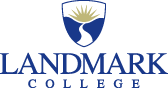 Program:2023 High School Summer ProgramFrom:Office of Student AffairsRe:Forms Checklist